* Уплата сумм налогов (авансовых платежей), страховых взносов производится равными частями в размере одной двенадцатой указанной суммы ежемесячно, не позднее последнего числа, начиная с месяца, следующего за месяцем, в котором наступает продленный срок уплаты соответствующих налогов (авансовых платежей), страховых взносов.Продление сроков представления следующей налоговой (бухгалтерской) отчетности, отчетности по страховым взносамУФНС России по Забайкальскому краюИзменения сроков представления отчетности и уплаты налогов (взносов) в соответствии с мерами, предпринимаемыми в период ограничений и снижения деловой активности в условиях распространения коронавирусной инфекции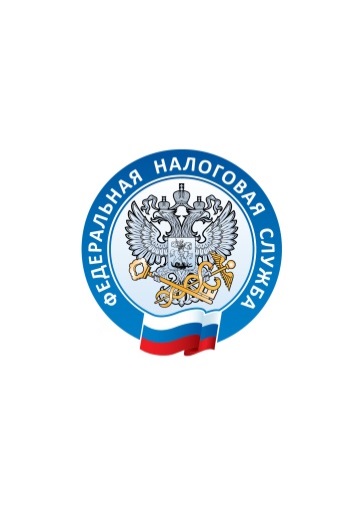 на 12.05.2020УФНС России по Забайкальскому краюИзменения сроков представления отчетности и уплаты налогов (взносов) в соответствии с мерами, предпринимаемыми в период ограничений и снижения деловой активности в условиях распространения коронавирусной инфекциина 12.05.2020УФНС России по Забайкальскому краюИзменения сроков представления отчетности и уплаты налогов (взносов) в соответствии с мерами, предпринимаемыми в период ограничений и снижения деловой активности в условиях распространения коронавирусной инфекциина 12.05.2020УФНС России по Забайкальскому краюИзменения сроков представления отчетности и уплаты налогов (взносов) в соответствии с мерами, предпринимаемыми в период ограничений и снижения деловой активности в условиях распространения коронавирусной инфекциина 12.05.2020УФНС России по Забайкальскому краюИзменения сроков представления отчетности и уплаты налогов (взносов) в соответствии с мерами, предпринимаемыми в период ограничений и снижения деловой активности в условиях распространения коронавирусной инфекциина 12.05.2020УФНС России по Забайкальскому краюИзменения сроков представления отчетности и уплаты налогов (взносов) в соответствии с мерами, предпринимаемыми в период ограничений и снижения деловой активности в условиях распространения коронавирусной инфекциина 12.05.2020НаименованиеКатегории налогоплательщиковКатегории налогоплательщиковКатегории налогоплательщиковКатегории налогоплательщиковКатегории налогоплательщиковНаименованиеЮЛ и ИП из перечня пострадавших ОКВЭД*Остальные ЮЛ и ИПОстальные ЮЛ и ИПОстальные ЮЛ и ИПОстальные ЮЛ и ИПНаименованиевходящие в реестр СМП на 01.03.2020* входящие в реестр СМП (на 01.03.2020)входящие в реестр СМП (на 01.03.2020)не входящие в реестр СМП (на 01.03.2020)не входящие в реестр СМП (на 01.03.2020)Наименованиевходящие в реестр СМП на 01.03.2020* работающие в 
нерабочие по Указу президента днине работающие в нерабочие по Указу президента дниработающие в 
нерабочие по Указу президента днине работающие в нерабочие по Указу президента дниПродление сроков уплаты следующих налогов (взносов)Продление сроков уплаты следующих налогов (взносов)Продление сроков уплаты следующих налогов (взносов)Продление сроков уплаты следующих налогов (взносов)Продление сроков уплаты следующих налогов (взносов)Продление сроков уплаты следующих налогов (взносов)Налог на прибыль за 2019 год28 сентября30 марта12 мая30 марта12 маяНалог на прибыль за 
1 квартал 2020 года28 октября28 апреля12 мая28 апреля12 маяНалог на прибыль за 
март 2020 года 
(при ежемесячной оплате)28 октября28 апреля12 мая28 апреля12 маяНалог на прибыль за 
апрель 2020 года 
(при ежемесячной оплате)28 сентября28 мая28 мая28 мая28 маяНалог на прибыль за 
май 2020 года 
(при ежемесячной оплате)28 октября29 июня29 июня29 июня29 июняНалог на прибыль за 
июнь 2020 года 
(при ежемесячной оплате)30 ноября28 июля28 июля28 июля28 июляНалог на прибыль за 
2 квартал 2020 года30 ноября28 июля28 июля28 июля28 июляАвансовый платеж по налогу на имущество организаций за 
1 квартал 2020 года30 октября30 октября30 октября12 мая12 маяАвансовый платеж по налогу на имущество организаций за 
2 квартал 2020 года30 декабря05 августа05 августа05 августа05 августаАвансовый платеж по земельному налогу за
1 квартал 2020 года 30 октября30 октября30 октября30 апреля12 маяАвансовый платеж по земельному налогу за
2 квартал 2020 года30 декабря31 июля31 июля31 июля31 июляНДС 1 квартал12 мая25 мая25 июня27апреля25 мая25 июня12 мая25 мая25 июня27апреля25 мая25 июня12 мая25 мая25 июняАкцизы на алкогольную продукцию за март 202026 октября12 мая12 мая12 мая12 маяАкцизы на алкогольную продукцию за апрель 202025 сентября25 мая25 мая25 мая25 маяСтраховые взносы за март 202015 октября15 апреля12 мая15 апреля12 маяСтраховые взносы за апрель 202016 ноября15 мая15 мая15 мая15 маяСтраховые взносы за май 202015 декабря15 июня15 июня15 июня15 июняСтраховые взносы за июнь 202016 ноября15 июля15 июля15 июля15 июляСтраховые взносы за июль 202015 декабря17 августа17 августа17 августа17 августаСтраховые взносы ИП в размере 1% с доходов свыше 300 тыс. руб1 ноября1 июля1 июля1 июля1 июляУСН за 2019 год (ЮЛ)30 сентября31 марта12 мая31 марта12 маяУСН за 2019 год (ИП)31 октября30 апреля12 мая30 апреля12 маяУСН 
за 1 квартал 2020 года26 октября30 октября30 октября27 апреля12 маяУСН 
за 2 квартал 2020 года25 ноября27 июля27 июля27 июля27 июляЕСХН за 2019 год30 сентября31 марта12 мая31 марта12 маяЕСХН 
за 1 полугодие 2020 года25 ноября27 июля27 июля27 июля27 июляЕНВД 
за 1 квартал 2020 года26 октября30 октября30 октября27 апреля12 маяЕНВД 
за 2 квартал 2020 года25 ноября27 июля27 июля27 июля27 июляПСН, срок уплаты которого приходится на 2 квартал 2020 годаПродлен на 
4 месяцаПродлен на 
4 месяцаПродлен на 
4 месяцаПереноса нетПереноса нетНДФЛ за 2019 год(ФЛ, ИП, нотариусы, адвокаты)15 октября15 июля15 июля15 июля15 июляСрок до внесения измененийПродление по Постановлению Правительства РФ № 409Бухгалтерская (финансовая) отчетность в целях формирования ГИР БО31 марта12 маяБухгалтерская (финансовая) отчетность (в соответствии с пп.5.1 п.1 ст.23 НК РФ)31 марта30 июняДекларация по налогу на прибыль за 2019 год30 марта29 июняДекларация по налогу на прибыль за 1 квартал 2020 года28 апреля28 июляДекларация по налогу на прибыль за февраль 2020 года28 марта28 июняДекларация по налогу на прибыль за март 2020 года28 апреля28 июляДекларация по налогу на прибыль за апрель  2020 года28 мая28 августаДекларация по налогу на имущество организаций за 2019 год30 марта30 июняДекларация по УСН для организаций за 2019 год31 марта30 июняДекларация по ЕСХН за 2019 год31 марта30 июняДекларация по УСН для ИП за 2019 год30 апреля30 июляДекларация 3-НДФЛ (для ИП и ФЛ, обязанных отчитаться о полученном в 2019 году доходе)30 апреля30 июляДекларация по ЕНВД за 1 квартал 2020 года20 апреля20 июляДекларация по НДС за 1 квартал 2020 года, журналов учета полученных и выставленных счетов-фактур27 апреля15 маяРасчет 6-НДФЛ за 1 квартал 2020 года30 апреля30 июляРасчет по страховым взносам за 1 квартал 2020 года30 апреля15 маяЕдиная упрощенная декларация20 апреля20 июляДекларация по акцизам на этиловый спирт, алкогольную и подакцизную спиртосодержащую продукцию 
за март 2020 года27 апреля27 июляДекларация по акцизам на этиловый спирт, алкогольную и подакцизную спиртосодержащую продукцию за апрель 2020 года25 мая25 августаНалоговая декларация по акцизам на автомобильный бензин, дизельное топливо, моторные масла для дизельных и (или) карбюраторных (инжекторных) двигателей, прямогонный бензин, средние дистилляты, бензол, параксилол, ортоксилол, авиационный керосин, природный газ, автомобили легковые и мотоциклы 
за январь 2020 года27 апреля27 июляНалоговая декларация по акцизам на автомобильный бензин, дизельное топливо, моторные масла для дизельных и (или) карбюраторных (инжекторных) двигателей, прямогонный бензин, средние дистилляты, бензол, параксилол, ортоксилол, авиационный керосин, природный газ, автомобили легковые и мотоциклы 
за февраль 2020 года25 мая25 августаДокументы основания:Указ Президента Российской Федерации от 25.03.2020 № 206 «Об объявлении в Российской Федерации нерабочих дней»Указ Президента Российской Федерации от 02.04.2020 № 239 «О мерах по обеспечению санитарно-эпидемиологического благополучия населения на территории Российской Федерации в связи с распространением новой коронавирусной инфекции (COVID-19)»Указ Президента Российской Федерации от 28.04.2020 № 924 «О продлении мер по обеспечению санитарно-эпидемиологического благополучия населения на территории Российской Федерации в связи с распространением новой коронавирусной инфекции (COVID-19)»Постановление Правительства РФ от 02.04.2020 № 409 «О мерах по обеспечению устойчивого развития экономики»Постановление Правительства Забайкальского края от 09.04.2020 №94 «О продлении сроков уплаты налогов для субъектов малого и среднего предпринимательства в период распространения новой коронавирусной инфекции»Постановление Правительства РФ от 03.04.2020 № 434 «Об утверждении перечня отраслей российской экономики, в наибольшей степени пострадавших в условиях ухудшения ситуации в результате распространения новой коронавирусной инфекции»Постановление Правительства РФ от 10.04.2020 г. № 479 «О внесении изменений в перечень отраслей российской экономики, в наибольшей степени пострадавших в условиях ухудшения ситуации в результате распространения новой коронавирусной инфекции»Постановление Правительства РФ от 18.04.2020 г. № 540 «О внесении изменений в постановление Правительства Российской Федерации от 3 апреля 2020 г. № 434»Федеральный закон от 01.04.2020 № 102-ФЗ «О внесении изменений в части первую и вторую Налогового кодекса Российской Федерации и отдельные законодательные акты Российской Федерации»Постановление Правительства РФ от 24.04.2020 г. № 570 «О внесении изменений в постановление Правительства Российской Федерации от 2 апреля 2020 г. № 409»Постановление Правительства РФ от 12 мая 2020 г. № 657 «О внесении изменений в перечень отраслей российской экономики, в наибольшей степени пострадавших в условиях ухудшения ситуации в результате распространения новой коронавирусной инфекции»Документы основания:Указ Президента Российской Федерации от 25.03.2020 № 206 «Об объявлении в Российской Федерации нерабочих дней»Указ Президента Российской Федерации от 02.04.2020 № 239 «О мерах по обеспечению санитарно-эпидемиологического благополучия населения на территории Российской Федерации в связи с распространением новой коронавирусной инфекции (COVID-19)»Указ Президента Российской Федерации от 28.04.2020 № 924 «О продлении мер по обеспечению санитарно-эпидемиологического благополучия населения на территории Российской Федерации в связи с распространением новой коронавирусной инфекции (COVID-19)»Постановление Правительства РФ от 02.04.2020 № 409 «О мерах по обеспечению устойчивого развития экономики»Постановление Правительства Забайкальского края от 09.04.2020 №94 «О продлении сроков уплаты налогов для субъектов малого и среднего предпринимательства в период распространения новой коронавирусной инфекции»Постановление Правительства РФ от 03.04.2020 № 434 «Об утверждении перечня отраслей российской экономики, в наибольшей степени пострадавших в условиях ухудшения ситуации в результате распространения новой коронавирусной инфекции»Постановление Правительства РФ от 10.04.2020 г. № 479 «О внесении изменений в перечень отраслей российской экономики, в наибольшей степени пострадавших в условиях ухудшения ситуации в результате распространения новой коронавирусной инфекции»Постановление Правительства РФ от 18.04.2020 г. № 540 «О внесении изменений в постановление Правительства Российской Федерации от 3 апреля 2020 г. № 434»Федеральный закон от 01.04.2020 № 102-ФЗ «О внесении изменений в части первую и вторую Налогового кодекса Российской Федерации и отдельные законодательные акты Российской Федерации»Постановление Правительства РФ от 24.04.2020 г. № 570 «О внесении изменений в постановление Правительства Российской Федерации от 2 апреля 2020 г. № 409»Постановление Правительства РФ от 12 мая 2020 г. № 657 «О внесении изменений в перечень отраслей российской экономики, в наибольшей степени пострадавших в условиях ухудшения ситуации в результате распространения новой коронавирусной инфекции»Документы основания:Указ Президента Российской Федерации от 25.03.2020 № 206 «Об объявлении в Российской Федерации нерабочих дней»Указ Президента Российской Федерации от 02.04.2020 № 239 «О мерах по обеспечению санитарно-эпидемиологического благополучия населения на территории Российской Федерации в связи с распространением новой коронавирусной инфекции (COVID-19)»Указ Президента Российской Федерации от 28.04.2020 № 924 «О продлении мер по обеспечению санитарно-эпидемиологического благополучия населения на территории Российской Федерации в связи с распространением новой коронавирусной инфекции (COVID-19)»Постановление Правительства РФ от 02.04.2020 № 409 «О мерах по обеспечению устойчивого развития экономики»Постановление Правительства Забайкальского края от 09.04.2020 №94 «О продлении сроков уплаты налогов для субъектов малого и среднего предпринимательства в период распространения новой коронавирусной инфекции»Постановление Правительства РФ от 03.04.2020 № 434 «Об утверждении перечня отраслей российской экономики, в наибольшей степени пострадавших в условиях ухудшения ситуации в результате распространения новой коронавирусной инфекции»Постановление Правительства РФ от 10.04.2020 г. № 479 «О внесении изменений в перечень отраслей российской экономики, в наибольшей степени пострадавших в условиях ухудшения ситуации в результате распространения новой коронавирусной инфекции»Постановление Правительства РФ от 18.04.2020 г. № 540 «О внесении изменений в постановление Правительства Российской Федерации от 3 апреля 2020 г. № 434»Федеральный закон от 01.04.2020 № 102-ФЗ «О внесении изменений в части первую и вторую Налогового кодекса Российской Федерации и отдельные законодательные акты Российской Федерации»Постановление Правительства РФ от 24.04.2020 г. № 570 «О внесении изменений в постановление Правительства Российской Федерации от 2 апреля 2020 г. № 409»Постановление Правительства РФ от 12 мая 2020 г. № 657 «О внесении изменений в перечень отраслей российской экономики, в наибольшей степени пострадавших в условиях ухудшения ситуации в результате распространения новой коронавирусной инфекции»